 СТЕПНОВСКОЕ МУНИЦИПАЛЬНОЕ ОБРАЗОВАНИЕ СОВЕТСКОГО МУНИЦИПАЛЬНОГО РАЙОНА САРАТОВСКОЙ ОБЛАСТИ 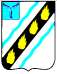 СОВЕТ ДЕПУТАТОВ (третьего созыва)  Е Ш Е Н И Еот 29.12.2015  № 99  внесении изменений в решение Совета депутатовСтепновского  муниципального  образования Советского  муниципального  района  Саратовской области от 25.12.2014 № 57 Руководствуясь  Уставом  Степновского  муниципального  образования, Совет депутатов РЕШИЛ: 1.Внести  в решение Совета депутатов Степновского муниципального образования  Советского  муниципального  района  Саратовской  области  от 25.12.2014    №  57  «О  местном  бюджете  на  2015  год»  (с  изменениями  от 28.01.2015 № 60; от 26.02.2015 № 61; от 28.04.2015 № 69; от 13.05.2015 № 71; от 05.06.2015 № 72; от 25.08.2015 № 83; от 28.10.2015 № 90; от 02.12.2015 № 91)  изменения следующего содержания:  1.1.  Подпункты  1.1.;  1.2.;  1.3.  пункта  1  решения  изложить  в  новой редакции: «1.1.общий объем доходов в сумме 26253,5 тыс. рублей»; «1.2.общий объем расходов в сумме 26687,6 тыс. рублей»; «1.3.дефицит местного бюджета в сумме 434,1 тыс. рублей»; 1.2.Подпукт 5.1. пункта 5. решения изложить в новой редакции: «5.1.Установить  верхний  предел  муниципального  внутреннего  долга местного бюджета по состоянию на 1 января 2016 года в сумме 0,0 тыс. рублей;  том числе верхний предел долга по муниципальным гарантиям в сумме 0,0 тыс. рублей»;  1.3. Подпункт 5.2.пункта 5. решения изложить в следующей редакции: «5.2.Установить предельный объем  муниципального внутреннего долга местного бюджета на 2015 год в сумме 25700,0 тыс.рублей» 1.3 Приложение   1 «Поступление доходов  в местный бюджет на 2015 год» изложить в новой редакции  (приложение 1); 1.4  Приложение  2  «Ведомственная  структура  расходов  местного бюджета на 2015 год» изложить в новой редакции  (приложение 2); 1.5  Приложение    3  «Распределение  бюджетных  ассигнований  по разделам  и  подразделам,  целевым  статьям  (муниципальным  программам  и непрограммным направлениям  деятельности), группам и подгруппам  видов расходов классификации расходов местного бюджета на 2015 год» изложить в новой редакции ( приложение 3);  1.6 Приложение 4 «Распределение бюджетных ассигнований по целевым статьям  (муниципальным  программам  и  непрограммным  направлениям  деятельности), группам и подгруппам  видов расходов классификации расходов местного бюджета на 2015 год» изложить в новой редакции ( приложение 4); 1.7  Приложение  5  «Источники    финансирования  дефицита    местного бюджета   на 2015 год» изложить в новой редакции  (приложение 5); 1.8  Приложение    6  «  Перечень  муниципальных  программ  и  объем бюджетных ассигнований на их реализацию на 2015 год» изложить в новой редакции  (приложение 6).   Настоящее  решение  вступает  в  силу  со  дня  его  официального опубликования. Глава Степновского муниципального образования                                                      С.В.Табаков  Приложение 1                                                                                             решению Совета депутатовСтепновского муниципального образования Советского муниципального района Саратовской области    от 29.12. 2015 № 99 Приложение 1                                                                                             решению Совета депутатовСтепновского муниципального образования Советского муниципального района Саратовской области    от 25.12. 2015 № 57 Поступление доходов в местный бюджет в 2015 году Код бюджетной   классификации  1 Наименование доходов 2 Сумма (тыс. руб.) 3 000 1 03 00000 00 0000 000 000 1 03 02000 01 0000 110 000 1 05 00000 00 0000 000 000 1 05 03000 01 0000 110 000 1 06 00000 00 0000 000 000 1 06 01000 00 0000 110 000 1 06 06000 00 0000 110 000 1 11 00000 00 0000 000 000 1 11 05000 00 0000 120 000 1 11 05010 00 0000 120 000 1 11  05030 00 0000 120 000 1 11  09040  00 0000 120 000 1 13 00000 00 0000 000 000 1 13 02000 00 0000 130 000  1 14 00000 00 0000 000 000 1 14 06000 00 0000 430 Федерации Акцизы по подакцизным товарам (продукции), производимым, на территории Российской Федерации НАЛОГИ НА СОВОКУПНЫЙ ДОХОД Единый сельскохозяйственный налог НАЛОГИ НА ИМУЩЕСТВО Налог на имущество физических лиц Земельный налог НЕНАЛОГОВЫЕ ДОХОДЫ ДОХОДЫ ОТ ИСПОЛЬЗОВАНИЯ ИМУЩЕСТВА, НАХОДЯЩЕГОСЯ В ГОСУДАРСТВЕННОЙ И МУНИЦИПАЛЬНОЙ СОБСТВЕННОСТИ Доходы, получаемые в виде арендной либо иной платы за передачу в возмездное пользование государственного и муниципального имущества (за исключением    имущества бюджетных и автономных учреждений, а также имущества государственных и муниципальных унитарных предприятий, в том числе казенных) Доходы, получаемые в виде арендной платы за земельные участки,  государственная собственность на которые не разграничена, а также средства от продажи права на  заключение договоров аренды указанных земельных участков Доходы от сдачи в аренду имущества, находящегося в оперативном управлении органов государственной власти , органов местного самоуправления, государственных внебюджетных фондов  и созданных ими учреждений (за исключением имущества автономных учреждений) Прочие поступления  от использования имущества, находящегося  в государственной и муниципальной собственности (за исключением имущества автономных учреждений, а также имущества государственных  и муниципальных унитарных предприятий, в том числе казенных) Доходы от оказания платных услуг  (работ)и компенсации затрат государства Доходы от компенсации  затрат государства ДОХОДЫ ОТ ПРОДАЖИ МАТЕРИАЛЬНЫХ И НЕМАТЕРИАЛЬНЫХ АКТИВОВ Доходы от продажи земельных участков, находящихся в государственной и 1355,0 1355,0 379,0 379,0 9047,1 2117,0 6930,1 2342,8 1777,8 1155,4 1155,4 622,4 119,0 119,0 436,8 436,8  муниципальной собственности  (за исключением земельных участков бюджетных и автономных учреждений) Доходы от продажи земельных участков, государственная собственность на которые не разграничена  и которые расположены в границах 000 1 14 06013 13 0000 430 000 1 16 00000 00 0000 000  000 1 16 90000 00 0000 140 000 2 00 00000 00 0000 151 000 2 02 0000 00 0000 000 000 2 02 01001 00 0000 151 000 2 02 01001 13 0001 151 городских поселений Штрафы, санкции, возмещение ущерба. Прочие поступления от денежных  взысканий (штрафов)  и иных сумм  в возмещение ущерба БЕЗВОЗМЕЗДНЫЕ  ПОСТУПЛЕНИЯ Безвозмездные поступления от других бюджетов бюджетной системы Российской Федерации Дотации бюджетам поселений на выравнивание  бюджетной обеспеченности Дотация бюджетам городских поселений на выравнивание бюджетной обеспеченности Дотация  бюджетам  городских поселений  на выравнивание бюджетной обеспеченности за счет 436,8 9,2 9,2 474,4 474,4 474,4 000 2 02 01001  13 0002 151 000 2 02 03000 00 0000 151 000 2 02 03015 10 0000 151 средств областного бюджета Субвенции бюджетам субъектов РФ и муниципальных образований Субвенции бюджетам поселений  на осуществление первичного воинского учета на территориях где отсутствуют военные комиссариаты ВСЕГО ДОХОДОВ 474,4 26253,5 Секретарь Совета депутатов   С.В. Чубарых  Приложение 2                                                                                           решению Совета депутатовСтепновского муниципального образования Советского муниципального района Саратовской области    от 29.12. 2015 № 99 Приложение 2                                                                                           решению Совета депутатовСтепновского муниципального образования Советского муниципального района Саратовской области    от 25.12. 2015 № 57 Ведомственная структура  расходов местного бюджета  на 2015 год 1 2 3 4 5 6 7 Совет  депутатов Степновского муниципального муниципальных  образований Саратовской области" 	402 	01 	13 	8719400 	11,60  Исполнение судебных решений, не связанных с  Прочие мероприятия в области коммунального сбалансированности бюджетов 	402 	14 	03 	8016020 	14 349,00 Верно: Секретарь Совета депутатов                                                                                                С.В.Чубарых  Приложение  3                                                                                        решению Совета депутатовСтепновского муниципального образования Советского муниципального района Саратовской области    от 29.12. 2015 № 99  Приложение 3                                                                                            решению Совета депутатовСтепновского муниципального образования Советского муниципального района Саратовской области    от 25.12. 2015 № 57 Распределение  бюджетных ассигнований по разделам, подразделам, целевым статьям (муниципальным программам и непрограммным направлениям деятельности), группам и подгруппам видов  расходов классификации расходов  местного  бюджета на 2015 год Наименование Раздел 1 2 Под-   раздел 3 Целевая статья 4 Вид расхода 5 Сумма 6 бюджетов 	01 	11 	8739420 	10,00 области" 	01 	13 	8719400 	11,50 Иные бюджетные ассигнования 01 13 8719400 800 11,50  ФЕДЕРАЦИИ И МУНИЦИПАЛЬНЫХ ОБРАЗОВАНИЙ ОБЩЕГО ХАРАКТЕРА Прочие межбюджетные трансферты бюджетам субъектов Российской Федерации и сбалансированности бюджетов 	14 	03 	8016020 	14 349,00 Секретарь Совета депутатов                                                                                                С.В.Чубарых  Приложение 4                                                                                    решению Совета депутатовСтепновского муниципального образования Советского муниципального района Саратовской области    от 29.12. 2015 № 99 «Приложение 4                                                                                           решению Совета депутатовСтепновского муниципального образования Советского муниципального района Саратовской области    от 25.12.2014 №  57» Распределение бюджетных ассигнований  целевым статьям (муниципальным программам и непрограммным направлениям  деятельности), группам и подгруппам  видов расходов классификации расходов местного бюджета на 2015 год Наименование 	Целевая статья 	Вид расходов  Сумма 1 2 3 4 Повышение безопасности дорожного движения в Степновском муниципальном образовании  бюджетам поселений Иные  межбюджетные трансферты бюджетам поселений на поддержку мер по обеспечению  сбалансированности бюджетов 	8016020 	14 349,00 муниципальных  образований Саратовской области" 	8719400 	11,60 Верно. Секретарь Совета депутатов  С.В. Чубарых  Приложение 5                                                                                    решению Совета депутатовСтепновского муниципального образования Советского муниципального района Саратовской области    от 29.12. 2015 № 99 «Приложение 5                                                                                           решению Совета депутатовСтепновского муниципального образования Советского муниципального района Саратовской области    от 25.12.2014 №  57» Источники финансирования  дефицита местного  бюджета на 2015 год (тыс. рублей) 000 01 00 00 00 00 0000 000 Источники внутреннего финансирования дефицитов бюджетов - Изменение остатков средств на счетах по учету 000 01 05 00 00 00 0000 000 000 01 05 00 00 00 0000 500 000 01 05 02 00 00 0000 500 000 01 05 02 01 00 0000 510 000 01 05 02 01 13 0000 510 средств бюджета Увеличение остатков средств бюджетов Увеличение  прочих остатков средств бюджетов Увеличение  прочих остатков денежных средств бюджетов Увеличение прочих остатков денежных средств бюджетов городских поселений  -  - 25051,5 - 25051,5 - 25051,5 - 25051,5 Верно. Секретарь Совета депутатов  С.В. Чубарых  Приложение 6                                                                     решению Совета депутатовСтепновского муниципального образования Советского муниципального района Саратовской области    от 29.12. 2015 № 99 «Приложение 6                                                                   решению Совета депутатовСтепновского муниципального образования Советского муниципального района Саратовской области    от 25.12.2014 №  57» Перечень  муниципальных программ  объем бюджетных ассигнований на их реализациюна 2015 год статья Подраздел расходов Сумма Наименование 1 2 3 4 5 6 Верно: Секретарь Совета депутатов                                                              С.В.Чубарых 000 1 00 00000 00 0000 000 Налоговые и неналоговые доходы 25779,1 000 1 01 00000 00 0000 000 Налоговые  доходы 23436,3 000 1 01 02000 01 0000 110 НАЛОГИ НА ПРИБЫЛЬ, ДОХОДЫ 12655,2 Налог на доходы физических лиц 12655,2 Налоги на товары, работы, услуги), реализуемые на территории Российской Наименование                                        Код           Раздел Под раздел Целевая статья Вид расходов Сумма образования 311 00 00 0000000 000 487,30 Общегосударственные вопросы 311 01 00 0000000 000 487,30 Функционирование законодательных (представительных) органов государственной власти и представительных органов муниципальных образований 311 01 03 0000000 000 487,30 Выполнение функций органами государственной (муниципальной) власти 311 01 03 8100000 487,30 Обеспечение деятельности представительного органа власти 311 01 03 8120000 487,30 Обеспечение деятельности депутатов представительного органа муниципального  образования 311 01 03 8120120 487,30 Расходы на выплаты персоналу в целях обеспечения выполнения функций государственными (муниципальными) органами, казенными учреждениями, органами управления государственными внебюджетными фондами 311 01 03 8120120 100 487,30 Расходы на выплаты персоналу государственных (муниципальных) органов 311 01 03 8120120 120 487,30 Администрация Советского муниципального района Саратовской области 402 00 00 0000000 000 26 200,30 Общегосударственные вопросы 402 01 00 0000000 000 63,40 Резервные фонды 402 01 11 0000000 000 10,00 Расходы по исполнению отдельных обязательств 402 01 11 8700000 10,00 Средства резервного фонда 402 01 11 8730000 10,00 Средства резервного фонда из местных бюджетов 402 01 11 8739420 10,00 Иные бюджетные ассигнования 402 01 11 8739420 800 10,00 Резервные средства 402 01 11 8739420 870 10,00 Другие общегосударственные вопросы 402 01 13 0000000 000 53,40 Муниципальная программа "Проведение мероприятий на территории Степновского муниципального образования в связи с памятными событиями, знаменательными и юбилейными датами на 2015-2017 годы" 402 01 13 4100000 35,90 Проведение мероприятий на территории Степновского муниципального образования в связи с памятными событиями, знаменательными и юбилейными датами  402 01 13 4102141 35,90 Закупка товаров, работ и услуг для государственных (муниципальных ) нужд 402 01 13 4102141 200 35,90 Иные закупки товаров, работ и услуг для обеспечения государственных (муниципальных) нужд 402 01 13 4102141 240 35,90 Расходы по исполнению отдельных обязательств 402 01 13 8700000 17,50 Выполнение прочих обязательств 402 01 13 8710000 11,60 Уплата  членских взносов  в Ассоциацию "Совет  Иные бюджетные ассигнования 402 01 13 8719400 800 11,60 Уплата налогов, сборов и иных платежей 402 01 13 8719400 850 11,60 погашением кредиторской  задолженности  402 01 13 8720000 5,90 Расходы по исполнительным листам 402 01 13 8729410 5,90 Иные бюджетные ассигнования 402 01 13 8729410            800 5,90 Исполнение судебных  актов 402 01 13 8729410            830 5,90 Национальная экономика 402 04 00 0000000            000 2 663,00 Топливно-энергетический комплекс 402 04 02 0000000            000 0,00 Дорожное хозяйство (дорожные фонды) 402 04 09 0000000            000 2 663,00 Муниципальная программа "Повышение безопасности дорожного движения в Степновском муниципальном образовании Советского муниципального района на 2014- 2015 годы" 402 04 09 2700000 2 663,00 Повышение безопасности дорожного движения в Степновском муниципальном образовании Советского муниципального района  402 04 09 2702127 2 663,00 Закупка товаров, работ и услуг для государственных (муниципальных ) нужд 402 04 09 2702127            200 2 663,00 Иные закупки товаров, работ и услуг для обеспечения государственных (муниципальных) нужд 402 04 09 2702127            240 2 663,00 Жилищно-коммунальное хозяйство 402 05 00 0000000            000 9 081,00 Жилищное хозяйство 402 05 01 0000000            000 554,70 Расходы в сфере жилищно - коммунального хозяйства 402 05 01 8500000 554,70 Поддержка жилищного хозяйства 402 05 01 8510000 554,70 Мероприятия в области жилищного хозяйства 402 05 01 8510507 70,70 Закупка товаров, работ и услуг для государственных (муниципальных ) нужд 402 05 01 8510507            200 70,70 Иные закупки товаров, работ и услуг для обеспечения государственных (муниципальных) нужд 402 05 01 8510507            240 70,70 Минимальный размер взноса на капитальный ремонт общего имущества собственников помещений в многоквартирных домах 402 05 01 8510508 484,00 Закупка товаров, работ и услуг для государственных (муниципальных ) нужд 402 05 01 8510508            200 484,00 Иные закупки товаров, работ и услуг для обеспечения государственных (муниципальных) нужд 402 05 01 8510508            240 484,00 Коммунальное хозяйство 402 05 02 0000000            000 2 284,30 Муниципальная программа " Реконструкция  подземных газопроводов высокого давления в р.п. Степное Степновского  муниципального образования Советского муниципального района от ГРП -5 до ГРП -8 и котельной МТФ на 2013-2015 годы " 402 05 02 3100000 1 012,00 Реконструкция  подземных газопроводов высокого давления в р.п. Степное Степновского  муниципального образования Советского муниципального района от ГРП -5 до ГРП -8 и котельной МТФ  402 05 02 3102131 1 012,00 Капитальные вложения в объекты недвижимого имущества государственной ( муниципальной собственности) собственности 402 05 02 3102131            400 1 012,00 Бюджетные инвестиции 402 05 02 3102131            410 1 012,00 Погашение кредиторской задолженности  402 05 02 8200000 30,40 Погашение кредиторской задолженности прошлых лет 402 05 02 8210000 30,40 Погашение кредиторской задолженности (реконструкция объектов водоснабжения  и очистки сточных вод) 402 05 02 8210150 30,40 Капитальные вложения в объекты недвижимого имущества государственной (муниципальной) собственности 402 05 02 8210150            400 30,40 Бюджетные инвестиции 402 05 02 8210150            410 30,40 Расходы в сфере жилищно - коммунального хозяйства 402 05 02 8500000 1 209,90 Поддержка коммунального хозяйства 402 05 02 8520000 1 209,90 Мероприятия  в области коммунального хозяйства 402 05 02 8520510 1 117,90 Капитальные вложения в объекты недвижимого имущества государственной (муниципальной) собственности 402 05 02 8520510            400 1 117,90 Бюджетные инвестиции 402 05 02 8520510            410 1 117,90 хозяйства 402 05 02 8520520 92,00 Закупка товаров, работ и услуг для государственных (муниципальных ) нужд 402 05 02 8520520            200 92,00 Иные закупки товаров, работ и услуг для обеспечения государственных (муниципальных) нужд 402 05 02 8520520            240 92,00 Предоставление субсидий бюджетным, автономным учреждениям и иным некоммерческим организациям 402 05 02 8520520            600 0,00 Субсидии некоммерческим организациям ( за исключением государственных ( муниципальных) учреждений)  402 05 02 8520520            630 0,00 Расходы по исполнению отдельных обязательств 402 05 02 8700000 32,00 Исполнение судебных решений, не связанных с погашением кредиторской  задолженности  402 05 02 8720000 32,00 Расходы по исполнительным листам 402 05 02 8729410 32,00 Иные бюджетные ассигнования 402 05 02 8729410            800 32,00 Уплата налогов, сборов и иных платежей 402 05 02 8729410            850 32,00 Благоустройство 402 05 03 0000000            000 6 242,00 Расходы в сфере жилищно - коммунального хозяйства 402 05 03 8500000 6 242,00 Мероприятия по благоустройству 402 05 03 8530000 6 242,00 Уличное  освещение  402 05 03 8530100 1 590,40 Закупка товаров, работ и услуг для государственных (муниципальных ) нужд 402 05 03 8530100            200 1 590,40 Иные закупки товаров, работ и услуг для обеспечения государственных (муниципальных) нужд 402 05 03 8530100            240 1 590,40 Озеленение 402 05 03 8530200 1 837,20 Закупка товаров, работ и услуг для государственных (муниципальных ) нужд 402 05 03 8530200            200 1 837,20 Иные закупки товаров, работ и услуг для обеспечения государственных (муниципальных) нужд 402 05 03 8530200            240 1 837,20 Прочие мероприятия по благоустройству 402 05 03 8530600 2 814,40 Закупка товаров, работ и услуг для государственных ( муниципальных ) нужд 402 05 03 8530600            200 2 814,40 Иные закупки товаров, работ и услуг для обеспечения государственных (муниципальных) нужд 402 05 03 8530600            240 2 814,40 ФИЗИЧЕСКАЯ КУЛЬТУРА И СПОРТ 402 11 00 0000000            000 43,90 Физическая культура  402 11 01 0000000            000 43,90 Муниципальная программа "Развитие физической культуры и спорта  на территории Степновского  муниципального образования на 2014 - 2015 годы" 402 11 01 6200000 43,90 Развитие физической культуры и спорта  на территории Степновского  муниципального образования  402 11 01 6202162 43,90 Закупка товаров, работ и услуг для государственных (муниципальных ) нужд 402 11 01 6202162            200 43,90 Иные закупки товаров, работ и услуг для обеспечения государственных (муниципальных) нужд 402 11 01 6202162            240 43,90 МЕЖБЮДЖЕТНЫЕ ТРАНСФЕРТЫ БЮДЖЕТАМ СУБЪЕКТОВ РОССИЙСКОЙ ФЕДЕРАЦИИ И МУНИЦИПАЛЬНЫХ ОБРАЗОВАНИЙ ОБЩЕГО ХАРАКТЕРА 402 14 00 0000000            000 14 349,00 Прочие межбюджетные трансферты бюджетам субъектов Российской Федерации и муниципальных образований общего характера 402 14 03 0000000            000 14 349,00 Предоставление межбюджетных трансфертов 402 14 03 8000000 14 349,00 Предоставление межбюджетных трансфертов бюджетам поселений 402 14 03 8010000 14 349,00 Иные  межбюджетные трансферты бюджетам поселений на поддержку мер по обеспечению  Межбюджетные трансферты 402 14 03 8016020 500 14 349,00 Иные межбюджетные трансферты 402 14 03 8016020 540 14 349,00 Всего 26 687,6 Общегосударственные вопросы 01 00 0000000 000 550,60 550,60 550,60 Функционирование законодательных (представительных) органов государственной власти и представительных органов муниципальных образований 01 03 0000000 000 487,30 487,30 487,30 Выполнение функций органами государственной (муниципальной) власти 01 03 8100000 487,30 487,30 487,30 Обеспечение деятельности представительного органа власти 01 03 8120000 487,30 487,30 487,30 Обеспечение деятельности депутатов представительного органа муниципального  образования 01 03 8120120 487,30 487,30 487,30 Расходы на выплаты персоналу в целях обеспечения выполнения функций государственными (муниципальными) органами, казенными учреждениями, органами управления государственными внебюджетными фондами 01 03 8120120 100 487,30 487,30 487,30 Расходы на выплаты персоналу государственных (муниципальных) органов 01 03 8120120 120 487,30 487,30 487,30 Резервные фонды 01 11 0000000 000 10,00 10,00 10,00 Расходы по исполнению отдельных обязательств  01 Расходы по исполнению отдельных обязательств  01 11 8700000 8700000 8700000 10,00 Средства резервного фонда                                                   01 Средства резервного фонда                                                   01 11 8730000 8730000 8730000 10,00 Средства резервного фонда из местных Средства резервного фонда из местных Иные бюджетные ассигнования 01 11 8739420 800 10,00 Резервные средства 01 11 8739420 870 10,00 Другие общегосударственные вопросы 01 13 0000000 000 53,30 Муниципальная программа "Проведение мероприятий на территории Степновского муниципального образования в связи с памятными событиями, знаменательными и юбилейными датами на 2015-2017 годы" 01 13 4100000 35,90 Проведение мероприятий на территории Степновского муниципального образования в связи с памятными событиями, знаменательными и юбилейными датами  01 13 4102141 35,90 Закупка товаров, работ и услуг для государственных ( муниципальных ) нужд 01 13 4102141 200 35,90 Иные закупки товаров, работ и услуг для обеспечения государственных (муниципальных) нужд 01 13 4102141 240 35,90 Расходы по исполнению отдельных обязательств  01 Расходы по исполнению отдельных обязательств  01 13 8700000 8700000 17,40 Выполнение прочих обязательств                                       01 Выполнение прочих обязательств                                       01 13 8710000 8710000 11,50 Уплата  членских взносов  в Ассоциацию "Совет  муниципальных  образований Саратовской Уплата  членских взносов  в Ассоциацию "Совет  муниципальных  образований Саратовской  Уплата налогов, сборов и иных платежей 01 13 8719400 850 11,50 Исполнение судебных решений, не связанных с погашением кредиторской  задолженности  01 13 8720000 5,90 Расходы по исполнительным листам 01 13 8729410 5,90 Иные бюджетные ассигнования 01 13 8729410 800 5,90 Исполнение судебных  актов 01 13 8729410 830 5,90 Национальная экономика 04 00 0000000 000 2 663,00 Дорожное хозяйство (дорожные фонды) 04 09 0000000 000 2 663,00 Муниципальная программа "Повышение безопасности дорожного движения в Степновском муниципальном образовании Советского муниципального района на 2014- 2015 годы" 04 09 2700000 2 663,00 Повышение безопасности дорожного движения в Степновском муниципальном образовании Советского муниципального района  04 09 2702127 2 663,00 Закупка товаров, работ и услуг для государственных (муниципальных ) нужд 04 09 2702127 200 2 663,00 Иные закупки товаров, работ и услуг для обеспечения государственных (муниципальных) нужд 04 09 2702127 240 2 663,00 Жилищно-коммунальное хозяйство 05 00 0000000 000 9 081,00 Жилищное хозяйство 05 01 0000000 000 554,70 Расходы в сфере жилищно - коммунального хозяйства 05 01 8500000 554,70 Поддержка жилищного хозяйства 05 01 8510000 554,70 Мероприятия в области жилищного хозяйства 05 01 8510507 70,70 Закупка товаров, работ и услуг для государственных  (муниципальных ) нужд 05 01 8510507 200 70,70 Иные закупки товаров, работ и услуг для обеспечения государственных (муниципальных) нужд 05 01 8510507 240 70,70 Минимальный размер взноса на капитальный ремонт общего имущества собственников помещений в многоквартирных домах 05 01 8510508 484,00 Закупка товаров, работ и услуг для государственных (муниципальных ) нужд 05 01 8510508 200 484,00 Иные закупки товаров, работ и услуг для обеспечения государственных (муниципальных) нужд 05 01 8510508 240 484,00 Коммунальное хозяйство 05 02 0000000 000 2 284,30 Муниципальная программа " Реконструкция  подземных газопроводов высокого давления в р.п. Степное Степновского  муниципального образования Советского муниципального района от ГРП -5 до ГРП -8 и котельной МТФ на 2013-2015 годы " 05 02 3100000 1 012,00 Реконструкция  подземных газопроводов высокого давления в р.п. Степное Степновского  муниципального образования Советского муниципального района от ГРП -5 до ГРП -8 и котельной МТФ  05 02 3102131 1 012,00 Капитальные вложения в объекты недвижимого имущества государственной (муниципальной) собственности  05 02 3102131 400 1 012,00 Бюджетные инвестиции 05 02 3102131 410 1 012,00 Погашение кредиторской задолженности  05 02 8200000 30,40 Погашение кредиторской задолженности прошлых лет 05 02 8210000 30,40 Погашение кредиторской задолженности (реконструкция объектов водоснабжения  и очистки сточных вод) 05 02 8210150 30,40 Капитальные вложения в объекты недвижимого имущества государственной (муниципальной)собственности 05 02 8210150 400 30,40  Бюджетные инвестиции 05 02 8210150 410 410 30,40 Расходы в сфере жилищно - коммунального хозяйства 05 02 8500000 1 209,90 Поддержка коммунального хозяйства 05 02 8520000 1 209,90 Мероприятия  в области коммунального хозяйства 05 02 8520510 1 117,90 Капитальные вложения в объекты недвижимого имущества государственной (муниципальной) собственности 05 02 8520510 400 400 1 117,90 Бюджетные инвестиции 05 02 8520510 410 410 1 117,90 Прочие мероприятия в области коммунального хозяйства 05 02 8520520 92,00 Закупка товаров, работ и услуг для государственных (муниципальных ) нужд 05 02 8520520 200 200 92,00 Иные закупки товаров, работ и услуг для обеспечения государственных (муниципальных) нужд 05 02 8520520 240 240 92,00 Предоставление субсидий бюджетным, автономным учреждениям и иным некоммерческим организациям 05 02 8520520 600 600 0,00 Субсидии некоммерческим организациям (за исключением государственных (муниципальных) учреждений)  05 02 8520520 630 630 0,00 Расходы по исполнению отдельных обязательств  05 Расходы по исполнению отдельных обязательств  05 02 8700000 8700000 32,00 32,00 32,00 Исполнение судебных решений, не связанных с погашением кредиторской  задолженности                      05 Исполнение судебных решений, не связанных с погашением кредиторской  задолженности                      05 02 8720000 8720000 32,00 32,00 32,00 Расходы по исполнительным листам                                  05 Расходы по исполнительным листам                                  05 02 8729410 8729410 32,00 32,00 32,00 Иные бюджетные ассигнования                                           05 Иные бюджетные ассигнования                                           05 02 8729410                   800 8729410                   800 32,00 32,00 32,00 Уплата налогов, сборов и иных платежей                         05 Уплата налогов, сборов и иных платежей                         05 02 8729410                   850 8729410                   850 32,00 32,00 32,00 Благоустройство                                                                       05 Благоустройство                                                                       05 03 0000000                   000 0000000                   000 6 242,00 6 242,00 6 242,00 Расходы в сфере жилищно - коммунального хозяйства                                                                                    05 Расходы в сфере жилищно - коммунального хозяйства                                                                                    05 03 8500000 8500000 6 242,00 6 242,00 6 242,00 Мероприятия по благоустройству                                       05 Мероприятия по благоустройству                                       05 03 8530000 8530000 6 242,00 6 242,00 6 242,00 Уличное  освещение                                                                05 Уличное  освещение                                                                05 03 8530100 8530100 1 590,40 1 590,40 1 590,40 Закупка товаров, работ и услуг для государственных (муниципальных ) нужд                        05 Закупка товаров, работ и услуг для государственных (муниципальных ) нужд                        05 03 8530100                   200 8530100                   200 1 590,40 1 590,40 1 590,40 Иные закупки товаров, работ и услуг для обеспечения государственных (муниципальных) нужд                                                                                             05 Иные закупки товаров, работ и услуг для обеспечения государственных (муниципальных) нужд                                                                                             05 03 8530100                   240 8530100                   240 1 590,40 1 590,40 1 590,40 Озеленение                                                                                 05 Озеленение                                                                                 05 03 8530200 8530200 1 837,20 1 837,20 1 837,20 Закупка товаров, работ и услуг для государственных (муниципальных ) нужд                        05 Закупка товаров, работ и услуг для государственных (муниципальных ) нужд                        05 03 8530200                   200 8530200                   200 1 837,20 1 837,20 1 837,20 Иные закупки товаров, работ и услуг для обеспечения государственных (муниципальных) нужд                                                                                             05 Иные закупки товаров, работ и услуг для обеспечения государственных (муниципальных) нужд                                                                                             05 03 8530200                   240 8530200                   240 1 837,20 1 837,20 1 837,20 Прочие мероприятия по благоустройству                         05 Прочие мероприятия по благоустройству                         05 03 8530600 8530600 2 814,40 2 814,40 2 814,40 Закупка товаров, работ и услуг для государственных (муниципальных ) нужд                        05 Закупка товаров, работ и услуг для государственных (муниципальных ) нужд                        05 03 8530600                   200 8530600                   200 2 814,40 2 814,40 2 814,40 Иные закупки товаров, работ и услуг для обеспечения государственных (муниципальных) нужд                                                                                             05 Иные закупки товаров, работ и услуг для обеспечения государственных (муниципальных) нужд                                                                                             05 03 8530600                   240 8530600                   240 2 814,40 2 814,40 2 814,40 ФИЗИЧЕСКАЯ КУЛЬТУРА И СПОРТ                        11 ФИЗИЧЕСКАЯ КУЛЬТУРА И СПОРТ                        11 00 0000000                   000 0000000                   000 44,00 44,00 44,00 Физическая культура                                                               11 Физическая культура                                                               11 01 0000000                   000 0000000                   000 44,00 44,00 44,00 Муниципальная программа "Развитие физической культуры и спорта  на территории Степновского  муниципального образования на 2014 - 2015 годы"                                                                     11 Муниципальная программа "Развитие физической культуры и спорта  на территории Степновского  муниципального образования на 2014 - 2015 годы"                                                                     11 01 6200000 6200000 44,00 44,00 44,00 Развитие физической культуры и спорта  на территории Степновского  муниципального образования                                                                               11 Развитие физической культуры и спорта  на территории Степновского  муниципального образования                                                                               11 01 6202162 6202162 44,00 44,00 44,00 Иные закупки товаров, работ и услуг для обеспечения государственных (муниципальных) нужд                                                                                             11 Иные закупки товаров, работ и услуг для обеспечения государственных (муниципальных) нужд                                                                                             11 01 6202162                   240 6202162                   240 44,00 44,00 44,00 МЕЖБЮДЖЕТНЫЕ ТРАНСФЕРТЫ БЮДЖЕТАМ СУБЪЕКТОВ РОССИЙСКОЙ           14 МЕЖБЮДЖЕТНЫЕ ТРАНСФЕРТЫ БЮДЖЕТАМ СУБЪЕКТОВ РОССИЙСКОЙ           14 00 0000000                   000 0000000                   000 14 349,00 14 349,00 14 349,00 муниципальных образований общего характера 14 03 0000000 000 14 349,00 Предоставление межбюджетных трансфертов 14 03 8000000 14 349,00 Предоставление межбюджетных трансфертов бюджетам поселений 14 03 8010000 14 349,00 Иные  межбюджетные трансферты бюджетам поселений на поддержку мер по обеспечению  Межбюджетные трансферты 14 03 8016020 500 14 349,00 Иные межбюджетные трансферты 14 03 8016020 540 14 349,00 Всего 26 687,6 Верно: Советского муниципального района  2702127 2 663,00 Закупка товаров, работ и услуг для государственных (муниципальных) нужд 2702127                                   200 2 663,00 Иные закупки товаров, работ и услуг для обеспечения государственных (муниципальных) нужд 2702127                                   240 2 663,00 Муниципальная программа " Реконструкция  подземных газопроводов высокого давления в р.п. Степное Степновского  муниципального образования Советского муниципального района от ГРП -5 до ГРП -8 и котельной МТФ на 2013-2015 годы " 3100000 1 012,00 Реконструкция  подземных газопроводов высокого давления в р.п. Степное Степновского  муниципального образования Советского муниципального района от ГРП -5 до ГРП -8 и котельной МТФ  3102131 1 012,00 Капитальные вложения в объекты недвижимого имущества государственной ( муниципальной) собственности 3102131                                   400 1 012,00 Бюджетные инвестиции 3102131                                   410 1 012,00 Муниципальная программа "Проведение мероприятий на территории Степновского муниципального образования в связи с памятными событиями, знаменательными и юбилейными датами на 2015-2017 годы" 4100000 35,90 Проведение мероприятий на территории Степновского муниципального образования в связи с памятными событиями, знаменательными и юбилейными датами  4102141 35,90 Закупка товаров, работ и услуг для государственных (муниципальных ) нужд 4102141                                   200 35,90 Иные закупки товаров, работ и услуг для обеспечения государственных (муниципальных) нужд 4102141                                   240 35,90 Муниципальная программа "Развитие физической культуры и спорта  на территории Степновского  муниципального образования на 2014 - 2015 годы" 6200000 43,90 Развитие физической культуры и спорта  на территории Степновского  муниципального образования  6202162 43,90 Закупка товаров, работ и услуг для государственных (муниципальных ) нужд 6202162                                   200 43,90 Иные закупки товаров, работ и услуг для обеспечения государственных (муниципальных) нужд 6202162                                   240 43,90 Предоставление межбюджетных трансфертов 8000000 14 349,00 Предоставление межбюджетных трансфертов 8010000 14 349,00 Межбюджетные трансферты 8016020 500 14 349,00 Иные межбюджетные трансферты 8016020 540 14 349,00 Выполнение функций органами государственной (муниципальной) власти 8100000 487,30 Обеспечение деятельности представительного органа власти 8120000 487,30 Обеспечение деятельности депутатов представительного органа муниципального  образования 8120120 487,30 Расходы на выплаты персоналу в целях обеспечения выполнения функций государственными (муниципальными) органами, казенными учреждениями, органами управления государственными внебюджетными фондами 8120120 100 487,30 Расходы на выплаты персоналу государственных (муниципальных) органов 8120120 120 487,30 Погашение кредиторской задолженности  8200000 30,40 Погашение кредиторской задолженности прошлых лет 8210000 30,40 Погашение кредиторской задолженности (реконструкция объектов водоснабжения  и очистки сточных вод) 8210150 30,40 Капитальные вложения в объекты недвижимого имущества государственной (муниципальной) собственности 8210150 400 30,40 Бюджетные инвестиции 8210150 410 30,40 Расходы в сфере жилищно - коммунального хозяйства 8500000 8 006,60 Поддержка жилищного хозяйства 8510000 554,70 Мероприятия в области жилищного хозяйства 8510507 70,70 Закупка товаров, работ и услуг для государственных (муниципальных ) нужд 8510507 200 70,70 Иные закупки товаров, работ и услуг для обеспечения государственных (муниципальных) нужд 8510507 240 70,70 Минимальный размер взноса на капитальный ремонт общего имущества собственников помещений в многоквартирных домах 8510508 484,00 Закупка товаров, работ и услуг для государственных (муниципальных ) нужд 8510508 200 484,00 Иные закупки товаров, работ и услуг для обеспечения государственных (муниципальных) нужд 8510508 240 484,00 Поддержка коммунального хозяйства 8520000 1 209,90 Мероприятия  в области коммунального хозяйства 8520510 1 117,90 Капитальные вложения в объекты недвижимого имущества государственной (муниципальной) собственности 8520510 400 1 117,90 Бюджетные инвестиции 8520510 410 1 117,90 Прочие мероприятия в области коммунального хозяйства 8520520 92,00 Закупка товаров, работ и услуг для государственных (муниципальных ) нужд 8520520 200 92,00 Иные закупки товаров, работ и услуг для обеспечения государственных (муниципальных) нужд 8520520 240 92,00 Предоставление субсидий бюджетным, автономным учреждениям и иным некоммерческим организациям 8520520 600 0,00 Субсидии некоммерческим организациям ( за исключением государственных ( муниципальных) учреждений)  8520520 630 0,00 Мероприятия по благоустройству 8530000 6 242,00  Уличное  освещение  8530100 1 590,40 Закупка товаров, работ и услуг для государственных (муниципальных) нужд 8530100                                   200 1 590,40 Иные закупки товаров, работ и услуг для обеспечения государственных (муниципальных) нужд 8530100                                   240 1 590,40 Озеленение 8530200 1 837,20 Закупка товаров, работ и услуг для государственных (муниципальных ) нужд 8530200                                   200 1 837,20 Иные закупки товаров, работ и услуг для обеспечения государственных (муниципальных) нужд 8530200                                   240 1 837,20 Прочие мероприятия по благоустройству 8530600 2 814,40 Закупка товаров, работ и услуг для государственных (муниципальных ) нужд 8530600                                   200 2 814,40 Иные закупки товаров, работ и услуг для обеспечения государственных (муниципальных) нужд 8530600                                   240 2 814,40 Расходы по исполнению отдельных обязательств 8700000 59,50 Выполнение прочих обязательств 8710000 11,60 Уплата  членских взносов  в Ассоциацию "Совет  Иные бюджетные ассигнования 8719400 800 11,60 Уплата налогов, сборов и иных платежей 8719400 850 11,60 Исполнение судебных решений, не связанных с погашением кредиторской  задолженности  8720000 37,90 Расходы по исполнительным листам 8729410 37,90 Иные бюджетные ассигнования 8729410 800 37,90 Исполнение судебных  актов 8729410 830 5,90 Уплата налогов, сборов и иных платежей 8729410 850 32,00 Средства резервного фонда 8730000 10,00 Средства резервного фонда из местных бюджетов 8739420 10,00 Иные бюджетные ассигнования 8739420 800 10,00 Резервные средства 8739420 870 10,00 26 687,6 Код бюджетной классификации Наименование  источника  финансирования дефицита местного бюджета  Сумма 000 01 05 00 00 00 0000 600  Уменьшение  остатков средств бюджетов 25051,5 Уменьшение   прочих остатков средств бюджетов 000 01 05 02 00 00 0000 600 25051,5 Уменьшение   прочих остатков денежных средств 000 01 05 02 01 00 0000 610      бюджетов 25051,5 Уменьшение прочих остатков денежных средств бюджетов городских поселений 000 01 05 02 01  0000 610 25051,5 Целевая          Раздел Вид Муниципальные  программы  Муниципальная программа "Повышение безопасности дорожного движения в Степновском муниципальном образовании Советского муниципального района на 2014- 2015 годы" 2702127 04 09 240 2663,0 Муниципальная программа " Реконструкция  подземных газопроводов высокого давления в р.п. Степное Степновского  муниципального образования Советского муниципального района от ГРП -5 до ГРП -8 и котельной МТФ на 2013-2015 годы " 3102131 05 02 410 1012,0  Муниципальная программа « Проведение мероприятий на территории Степновского  муниципального образования  в связи с памятными событиями, знаменательными и юбилейными датами на 2015 – 2017 годы» 4102141 01 13 240 35,9 Муниципальная программа «Развитие физической культуры и спорта на территории Степновского муниципального образования на 2014 – 2015 годы» 6202162 11 01 240 43,9  Всего 3754,8  